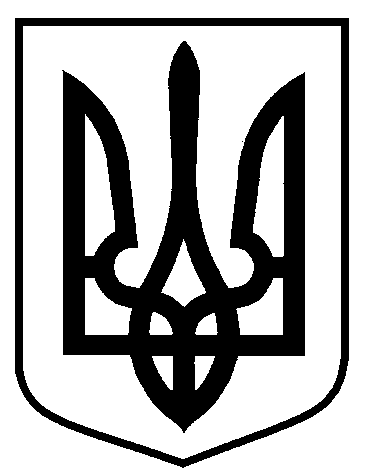 Сумська міська радаВиконавчий комітетРІШЕННЯвід                    №На виконання протокольного доручення тимчасової контрольної комісії Сумської міської ради VII скликання з питань діяльності щодо розміщення зовнішньої реклами в місті Суми (протокол від 19 квітня 2016 року № 1), у зв’язку з внесенням змін до Закону України «Про зовнішню рекламу» та постанови Кабінету Міністрів України від 29.12.2003 року № 2067 «Про затвердження Типових правил розміщення зовнішньої реклами» (зі змінами), з метою приведення у відповідність до чинного законодавства діючих Правил розміщення   зовнішньої реклами  на  території міста Суми, затверджених рішенням виконавчого комітету Сумської міської ради від 17.12.2013 р. № 650 (зі змінами), керуючись статтею 52 Закону України «Про місцеве самоврядування в Україні» виконавчий комітет Сумської міської радиВИРІШИВ:1. Встановити мораторій на видачу та продовження дії дозволів на розміщення зовнішньої реклами на території міста Суми до затвердження Правил розміщення зовнішньої реклами на території м. Суми з урахуванням Комплексної схеми розміщення рекламних засобів із зонуванням території         м. Суми.2. Управлінню архітектури та містобудування Сумської міської ради  (Кривцов А.В.) до моменту затвердження Правил розміщення зовнішньої реклами на території м. Суми з урахуванням Комплексної схеми розміщення рекламних засобів із зонуванням території м. Суми призупинити здійснення надання та подовження дозволу на розміщення зовнішньої реклами в місті Суми.3. Суб’єктам нормотворчої ініціативи призупинити внесення на розгляд виконавчого комітету Сумської міської ради проектів рішень щодо надання та подовження дозволу на розміщення зовнішньої реклами в місті Суми до моменту затвердження Правил розміщення зовнішньої реклами на території      м. Суми з урахуванням Комплексної схеми розміщення рекламних засобів із зонуванням території м. Суми.4. Дане рішення набирає чинності з 5 травня  2016 року.5. Організацію виконання даного рішення покласти на першого заступника міського голови Войтенка В.В.В.о. міського головиз виконавчої роботи							В.В. ВойтенкоКривцов А.В., т. 700-100Розіслати: Кривцову А В.Про призупинення діяльності стосовно надання та подовження дозволу на розміщення зовнішньої реклами в місті Суми 